Lesbianas, Gays, Bisexuales, Transexuales.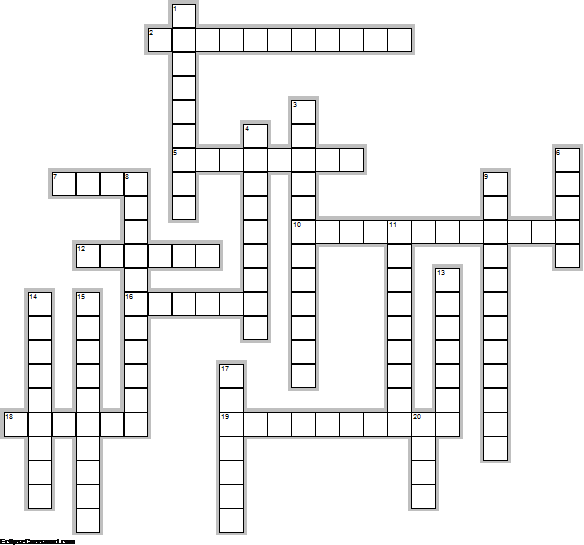 Across2.	Desarrollo y propagación de una marcha hacia sus derechos emocionales y sentimentales del ser humano.5.	Año en que dio origen la expresion LGBT.7.	Personas transexuales dieron origen a la sigla.10.	Parte del ser humano opuesta a la inteligencia o razón.12.	Conjunto o grupo de caracteristicas que van perteneciendo las clases de personas.16.	País europeo donde es utilizado con un sentido positivo el LGTB.18.	Conjunto de ideas sobre el genero y la sexualidad de las personas, afirma cada uno de los generos e identidades.19.	Resultado de una evolución, en la que se fueron agregando diversas comunidades discriminadas por su.Down1.	Esperanza firme o seguridad que se tiene en que una persona va a actuar o una cosa va a funcionar como se desea.3.	Persona que presenta una discrepancia entre su sexo cromosomico y sus genitales de ambos sexos.4.	Mujeres que experimentan amor romantico o atracción sexual por otras mujeres sentimental, emocional y fisica.6.	Hombres que les atraen sexualmente otros hombres en los cuales son alegres y divertidos.8.	Persona que encuentra una seria y profunda disconformidad entre su propio sexo.9.	Persona capaz de tener una relación romantica con mujeres, hombres etc.11.	Rasgos o informaciones que individualizan o van distinguiendo el tipo de persona.13.	Confianza y afecto desinteresado entre las personas.14.	Atracción romantica, sexual o emocional hacia el propio geenero o haci mas de un genero.15.	Persona que se siente atraida por personas de su mismo sexo o mantiene relaciones sexuales con ellas.17.	Persona que respeta las ideas, sentimientos o diferentes formas de pensar.20.	Conjunto de sentimientos que ligan a una persona con otra.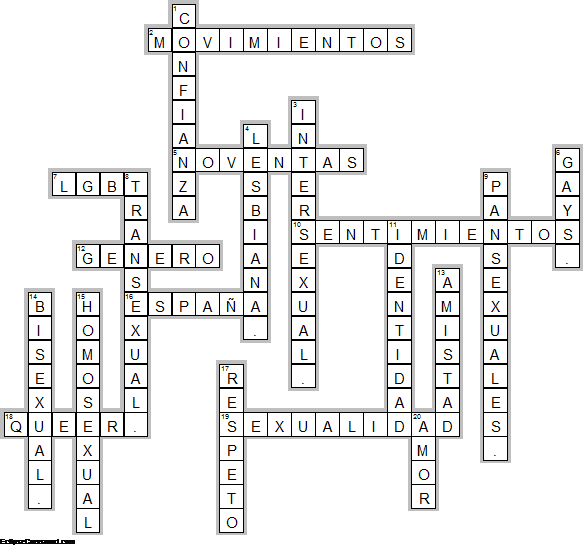 Across2.	MOVIMIENTOS—Desarrollo y propagación de una marcha hacia sus derechos emocionales y sentimentales del ser humano.5.	NOVENTAS—Año en que dio origen la expresion LGBT.7.	LGBT—Personas transexuales dieron origen a la sigla.10.	SENTIMIENTOS—Parte del ser humano opuesta a la inteligencia o razón.12.	GENERO—Conjunto o grupo de caracteristicas que van perteneciendo las clases de personas.16.	ESPAÑA—País europeo donde es utilizado con un sentido positivo el LGTB.18.	QUEER.—Conjunto de ideas sobre el genero y la sexualidad de las personas, afirma cada uno de los generos e identidades.19.	SEXUALIDAD—Resultado de una evolución, en la que se fueron agregando diversas comunidades discriminadas por su.Down1.	CONFIANZA—Esperanza firme o seguridad que se tiene en que una persona va a actuar o una cosa va a funcionar como se desea.3.	INTERSEXUAL.—Persona que presenta una discrepancia entre su sexo cromosomico y sus genitales de ambos sexos.4.	LESBIANA.—Mujeres que experimentan amor romantico o atracción sexual por otras mujeres sentimental, emocional y fisica.6.	GAYS.—Hombres que les atraen sexualmente otros hombres en los cuales son alegres y divertidos.8.	TRANSEXUAL.—Persona que encuentra una seria y profunda disconformidad entre su propio sexo.9.	PANSEXUALES.—Persona capaz de tener una relación romantica con mujeres, hombres etc.11.	IDENTIDAD—Rasgos o informaciones que individualizan o van distinguiendo el tipo de persona.13.	AMISTAD—Confianza y afecto desinteresado entre las personas.14.	BISEXUAL.—Atracción romantica, sexual o emocional hacia el propio geenero o haci mas de un genero.15.	HOMOSEXUAL—Persona que se siente atraida por personas de su mismo sexo o mantiene relaciones sexuales con ellas.17.	RESPETO—Persona que respeta las ideas, sentimientos o diferentes formas de pensar.20.	AMOR—Conjunto de sentimientos que ligan a una persona con otra.